Fashion Show ProjectYou are going to be taking part in a fashion show “en FRANÇAIS!” You will be working in a group of 4 for this project as each person will take a turn being the model and being the host (describing the model’s clothes). Remember this is a fun activity which will be used for marks so remember to take the assignment seriously and complete all the planning required.You will need to complete the following stepsSTEP ONE --- PLANNING YOUR WARDROBE     YOU MUST PLAN IN ADVANCE WHAT YOU WILL BE WEARING THE DAY OF THE FASHION SHOW.  YOU MAY EITHER WEAR THE CLOTHES TO SCHOOL THAT DAY OR MAY CHANGE BEFORE CLASS BEGINS.  MAKE A LIST OF WHAT YOU INTEND TO WEAR (the clothing article and its colors).  PLEASE BE CREATIVE.  TRY TO CHOOSE INTERESTING CLOTHES THAT HAVE A VARIETY OF STYLES AND COLORS. MUST HAVE AT LEAST 5-6 CLOTHING ARTICLES ON WHICH WILL BE DESCRIBED. STEP TWO – WRITING THE SCRIPT     YOU WILL BE WRITING A SCRIPT DESCRIBING THE CLOTHES ONE PERSON IN YOUR GROUP IS WEARING.  YOUR SCRIPT SHOULD CONTAIN THE FOLLOWING:The persons name ( Elle s’appelle……….) remember you are using “Elle” (she) or “Il” (he) not “Je” as you are talking about someone else.Description of what your model is wearing (Elle porte…….) as well as a describing word such as colour when talking about the clothing.STEP THREE - PRACTICINGONCE YOUR SCRIPT IS WRITTEN YOU WILL NEED TO PRACTICE WITH YOUR GROUP AS YOU WILL BE MARKED ON HOW SMOOTHLY THE FASHION SHOW RUNS. IMPORTANT ITEMS:It is important you remember to bring your clothing on the fashion show day.If you want to have background music you may bring in a CD that can be played in the background.How you Will be MarkedFrench Fashion Show Rubric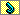 CATEGORY ExcellentVery GoodSatisfactoryNeeds ImprovemntFrench Pronunciation Speaks clearly, distinctly and confidently most of the time. Speaks clearly and distinctly most of the time. Moderate attempts to speak clearly and distinctly. Mispronunciation of several words. Often mumbles or cannot be understood OR mispronounces regularly.  Volume Volume is loud enough to be heard by all audience members throughout the presentation. Volume is loud enough to be heard by all audience members at least 90% of the time. Volume is loud enough to be heard by all audience members at least 80% of the time. Volume often too soft to be heard by all audience members. Use of Class TimeUsed time well during each class period. Always focused on getting the project done. Did not distracted others.Used time well during most class period. Usually focused on getting the project done and did not distracted others.Used some of the time well during each class period. Some focus on getting the project done, but occasionally distracted others.Did not use class time to focus on the project OR  often distracted othersVocabulary Student describes 5 or more different clothing items in the target language. Student describes 4 different clothing items in the target language. Student describes 3 different clothing items in the target language. Student describes 1-2 different clothing items in the target language. Adjectives Every clothing item is described using an adjectives, such as colour or other descriptor. Most clothing items are described using  adjectives (more than half). Few clothing items are described using adjectives (less than half). Only one or two clothing items are described with adjectives. Props & EnthusiasmStudent uses several props (could include costume, music) that show considerable work/creativity/enthusiasm and which make the presentation better. Student uses 1 prop that showed considerable work/creativity/enthusiasm and which made the presentation better. Student uses 1 prop and some enthusiasm which makes the presentation better. The student uses no props OR the props chosen detract from the presentation/ student shows little to no enthusiasm